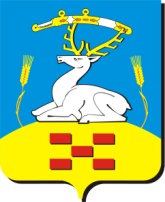 Собрание депутатовУвельского муниципального района Челябинской области(457000 Челябинская область п. Увельский ул. Советская – 26 тел., факс – 3-19-74, т. 3-18-09)Р Е Ш Е Н И Е          от _____________ 2012г.                                             	№ _____     О бюджете Увельского муниципального районана 2013 год и на плановый период 2014 и 2015 годов             В соответствии с Бюджетным кодексом Российской Федерации, Федеральным законом «Об общих принципах организации местного самоуправления в Российской Федерации», Уставом Увельского муниципального района, Положением о бюджетном процессе в Увельском муниципальном районе, Собрание депутатов   РЕШАЕТ: Утвердить бюджет Увельского муниципального района на 2013 год и плановый период 2014 и 2015 годов.Направить бюджет Увельского муниципального района на 2013 год и плановый период 2014 и 2015 годов Главе Увельского муниципального района для подписания.Настоящее решение подлежит официальному опубликованию в районной газете «Настроение».Настоящее решение вступает в силу с 01.01.2013 года.Председатель Собрания депутатов   										В.П. Зяблин     СОГЛАСОВАНО:Заместитель Главы района по финансам,начальник финансового управления				           А.В. КузьмичеваНачальник правового управления					С.Н. Пищальников